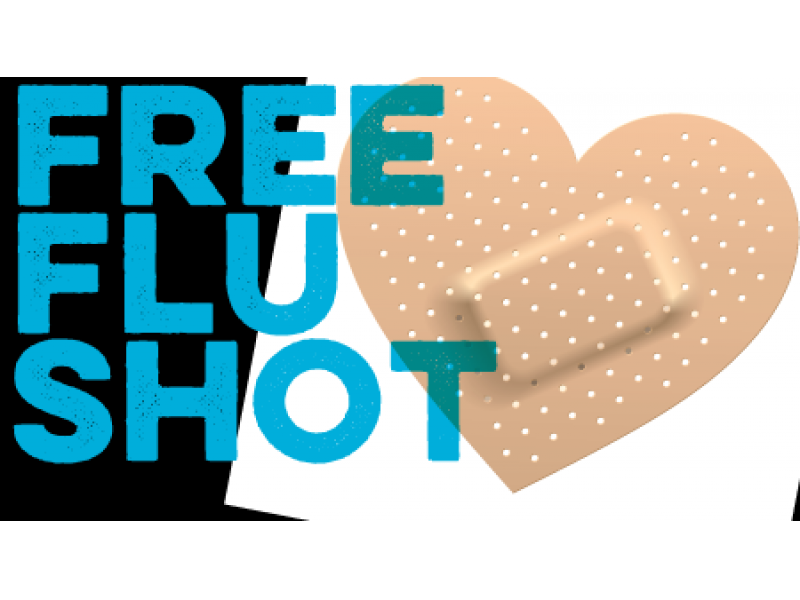 FOR ALL STAFF, PARENTS, & STUDENTS* AGES 9 and UPTUESDAY, NOVEMBER 13th from 8:30AM – 11AMMcCollough Unis School*parental consent form must be signed and sent in if parent will not be here with child